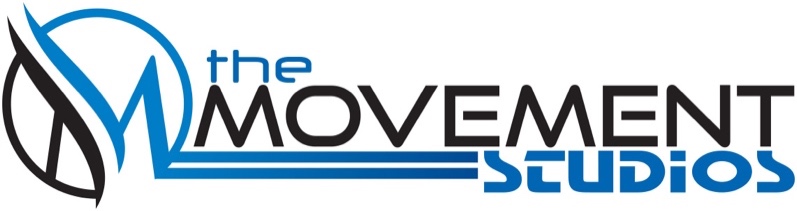 Creative Costuming Revue 2024MISS AJ CLASSESClass: Tap 2/3Piece Title: Ain’t Nothing Wrong with ThatLook Description: Neon Rockstar vibesBlack jeans (no leggings please) Black dress socksNeon shirt- no long sleeves pleaseKate, Kaelyn, Makayla, and Amy- neon pinkAddison, Lily, Rowan, and Harper- neon greenAva, Lauren, and Karolina, neon yellowHarper, Daphne, Valentina- neon orange2-3 ‘rockstar’ accessories- could be fingerless gloves, black vest, neon hair clip or neon jewelry, bandana, studded beltPictures for example: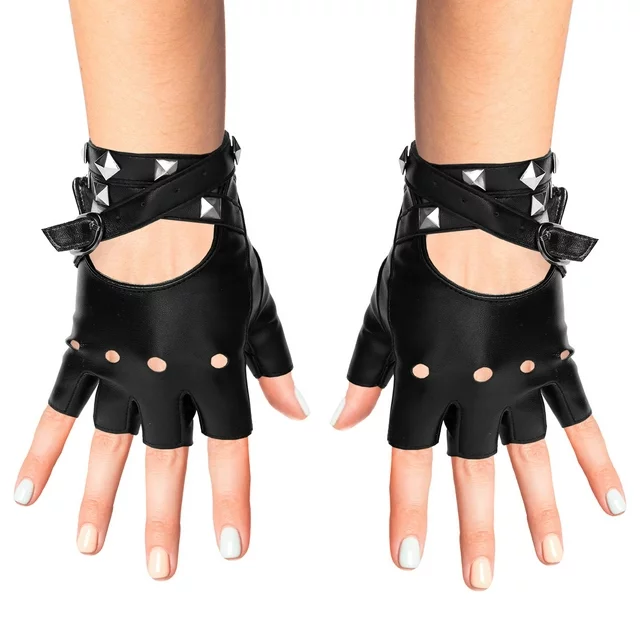 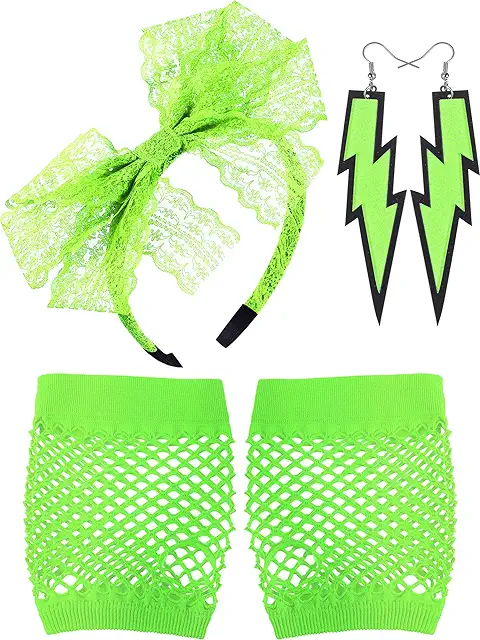 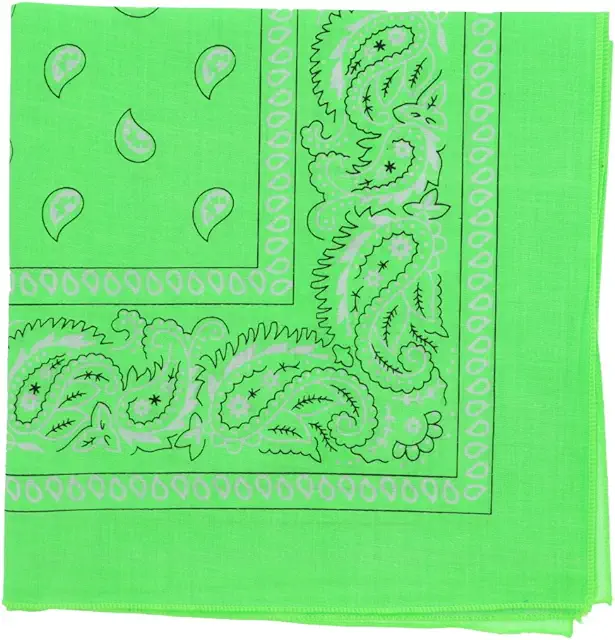 Class: Tap 4Piece Title: Wishin’ and Hopin’Look Description: Girls night in. Matching silk pajama sets. Eye masks, friendship bracelets, headbands, etc. Robes as long as they’re also pink Matching silk pajama set. Patterns or stripes are ok. Shorts and pants are ok.1-2 ‘sleepover’ accessoriesNo-show socksColor Family: Shades of pinkPictures for example: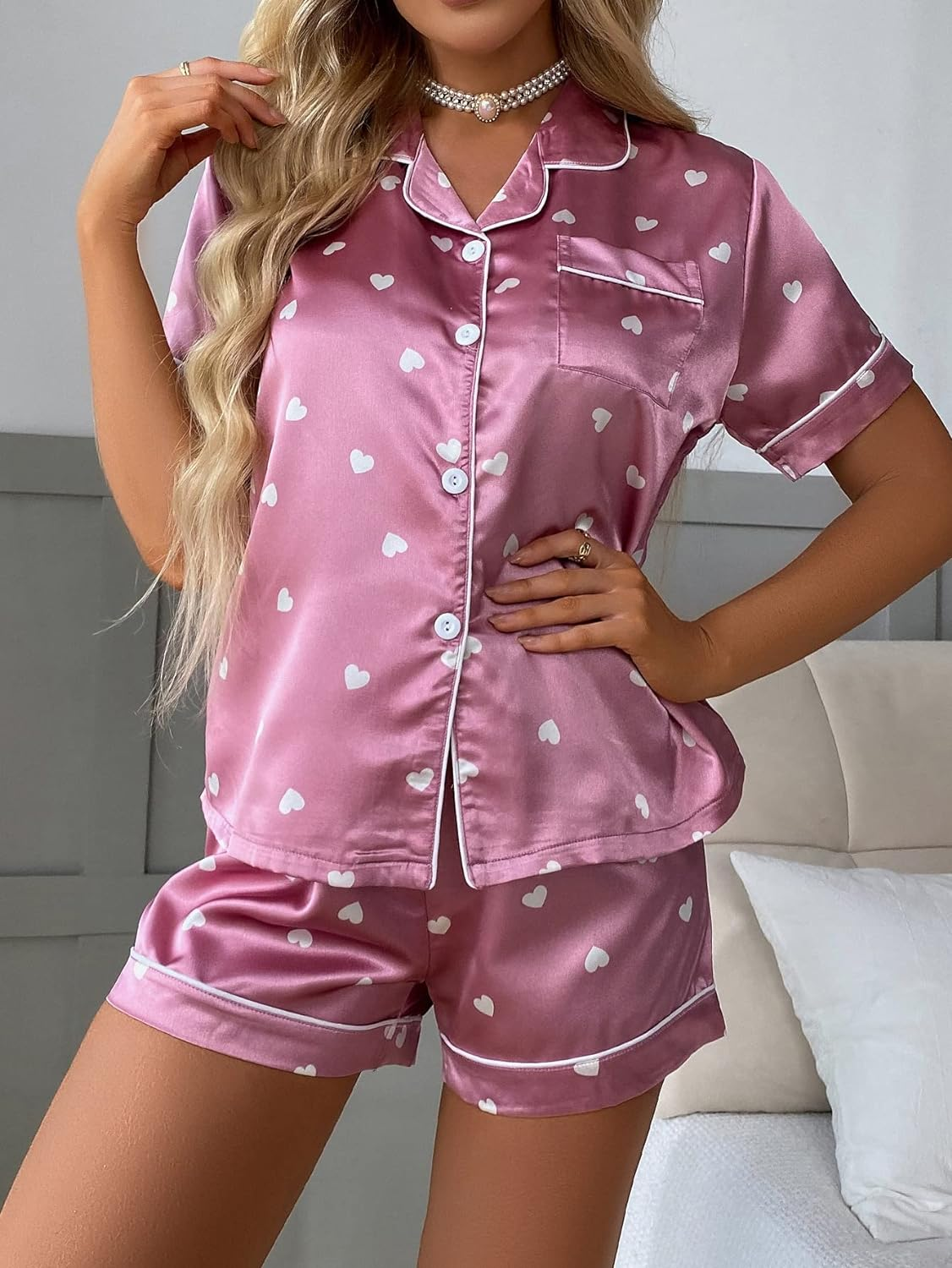 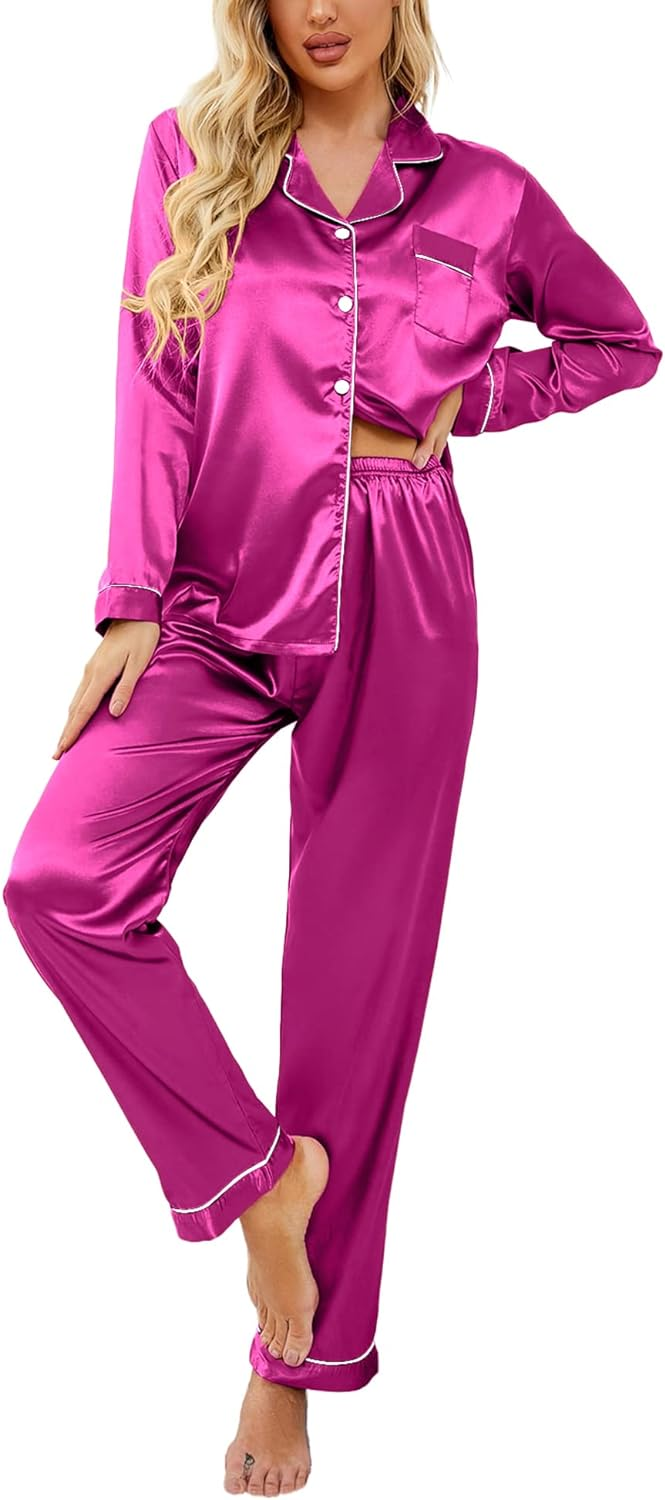 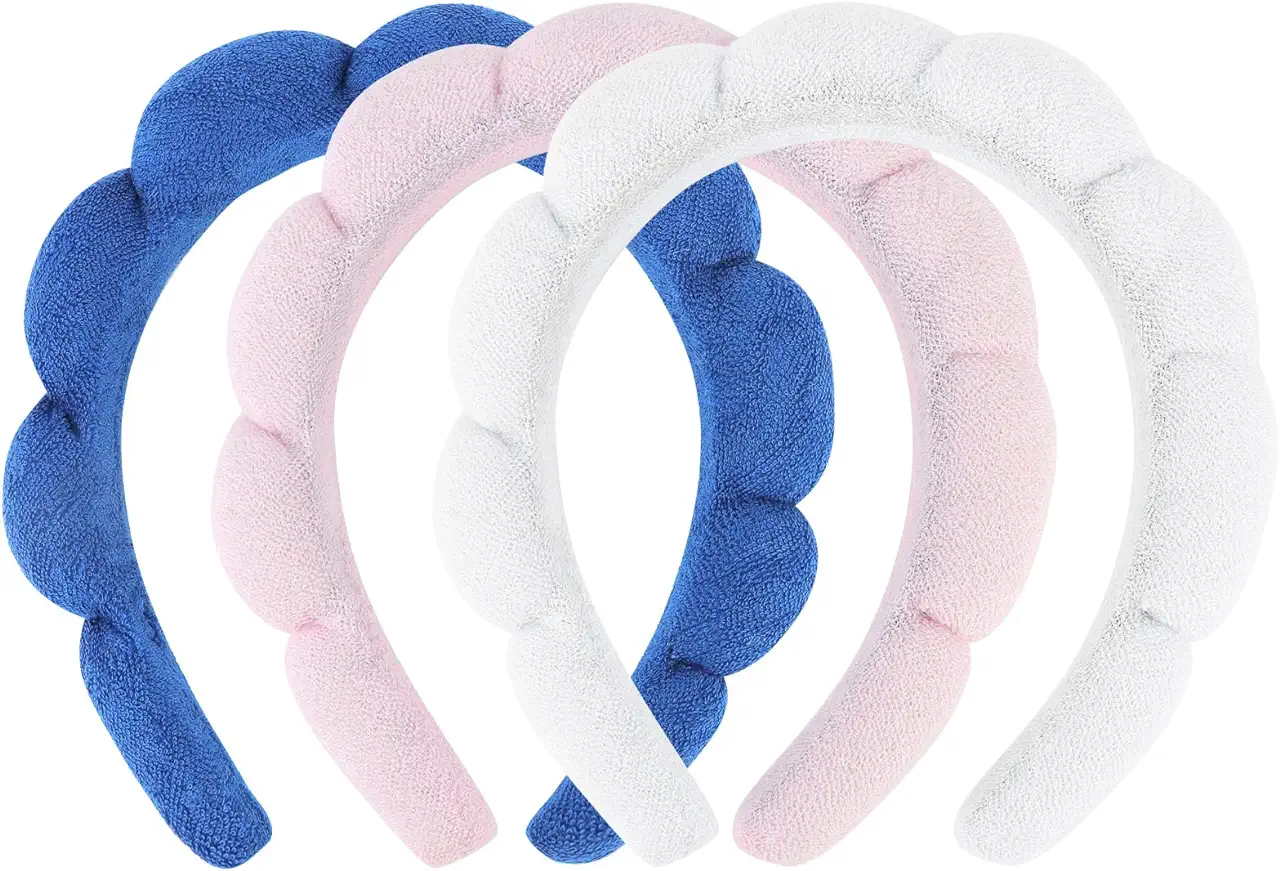 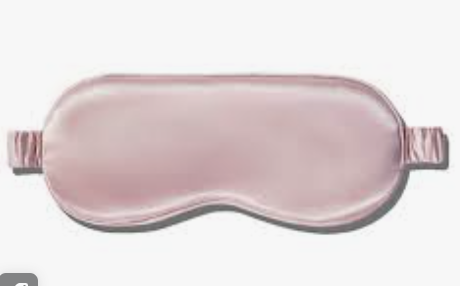 Class: Tap 5/6Piece Title: JoleneLook Description: Western. Denim “tuxedos,” or blue denim top and blue denim jeans. They do not have to match exactly, but I would like them to be close. Denim topJeans, cropped ankle or full length (holes/fraying okay)Black beltRed handkerchief for everyone except HS seniors:Sade and Olivia- White handkerchiefAnna and Ace- Black handkerchief Color Family: All blue denim from light wash to dark wash, but no black pleasePictures for example: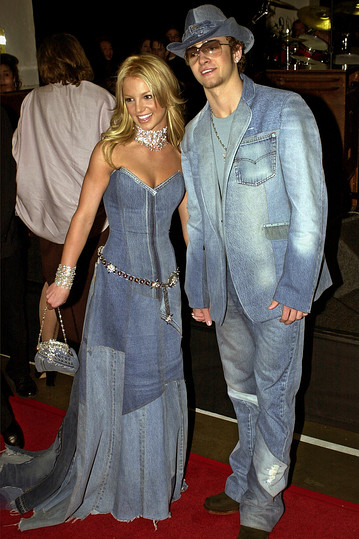 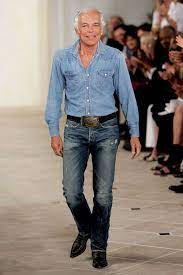 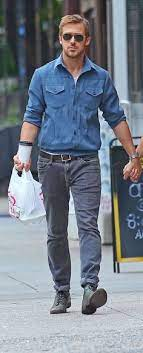 MR DAVID CLASSESClass: Hip-Hop 3Piece Title: Knockout Look Description: Boxers, please purchase from links provided, if not available in your size, please purchase something as similar as possible. Wear tall white socks, options for footwear: all white, all black, or black and white sneakers. Color Family: red, black, whiteRobeShortsTopGloves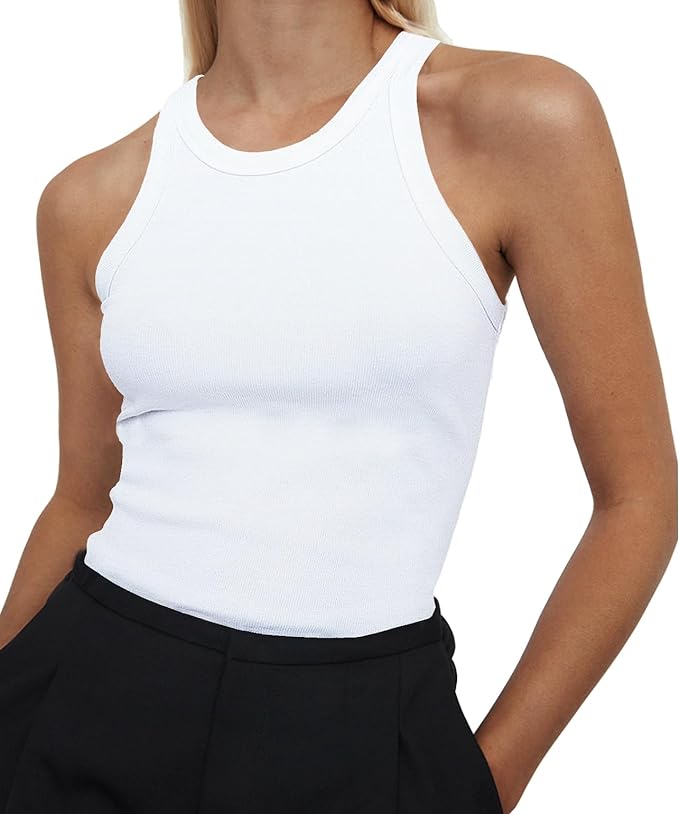 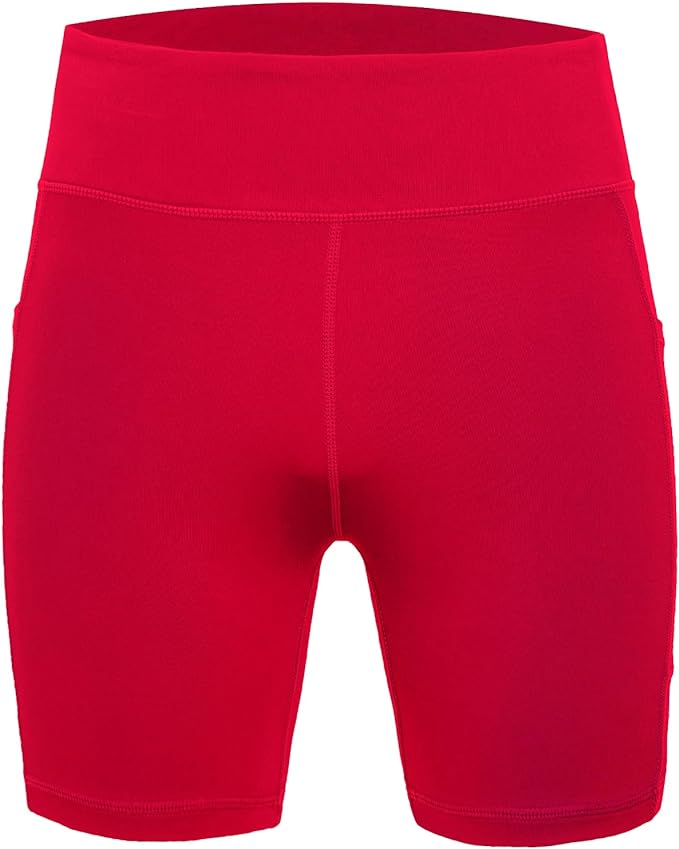 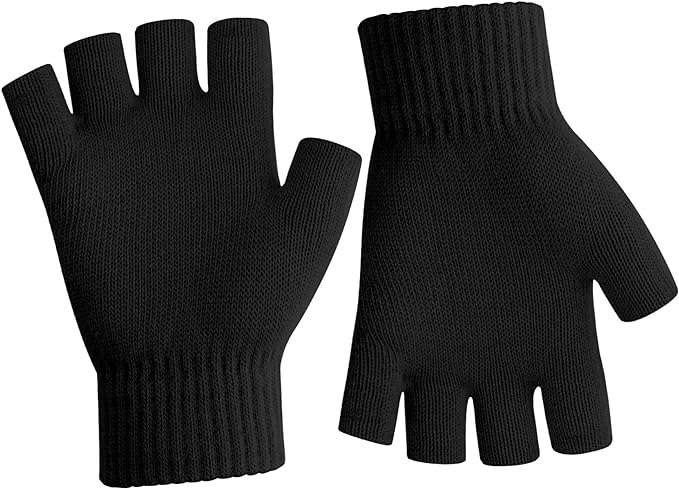 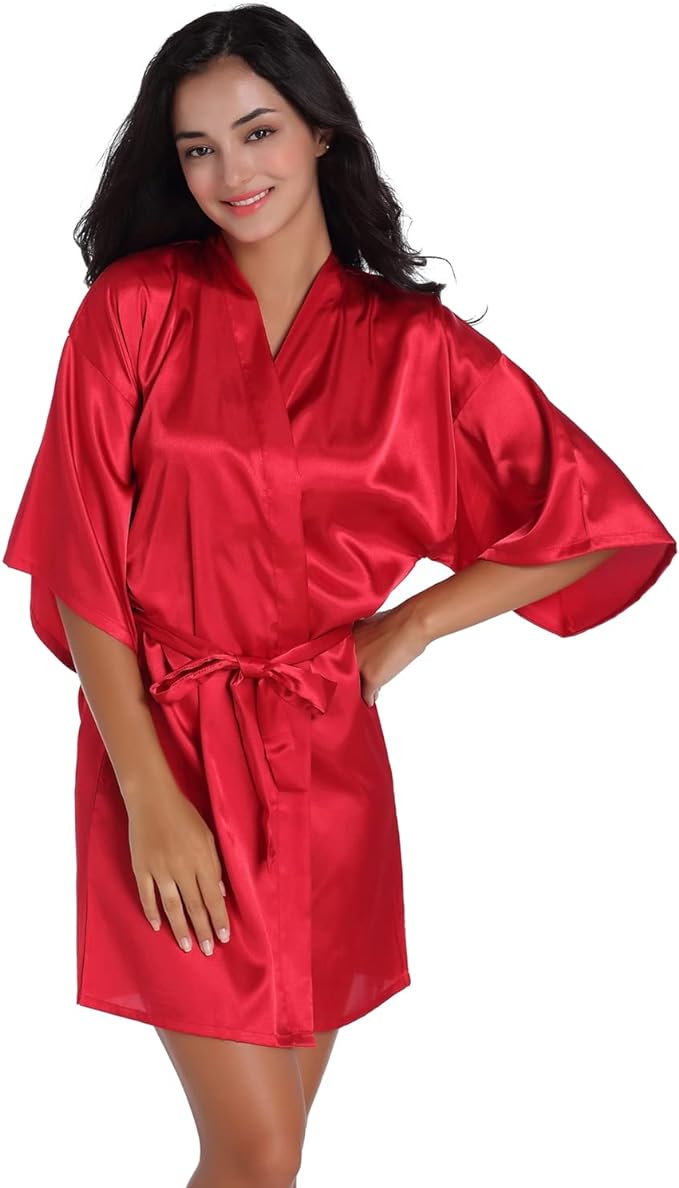 Class: Hip-Hop 4Piece Title: On Wednesdays We Wear PinkLook Description: pink mean girls vibes. Show your personality with your costume. Does Not need to be a skirt, can be shorts, cargos, sweats etc. layer and add any accessories you want. Shoes are white or white and blackColor Family: Pink, white, black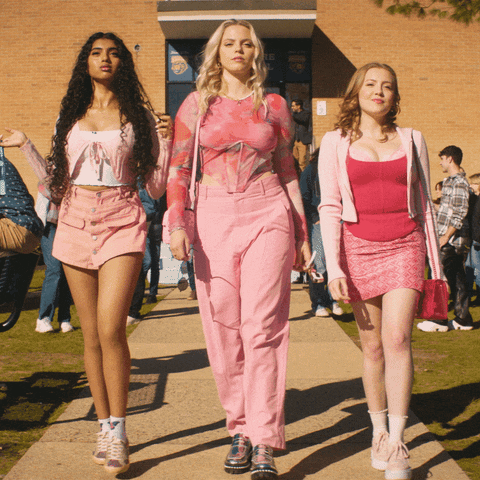 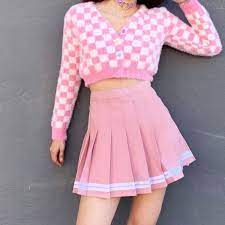 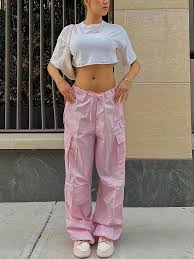 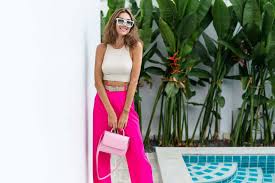 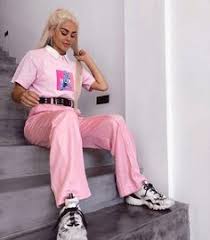 Class: Hip-Hop 5Piece Title: WonkaLook Description: Wonka. Follow below links for items. Please read carefully as some dancers have their own set of items. Shoe options: all white, all black, or black and white sneakersLAYLA, EVA, SOMEE, CYMONE, LILY, NYRA, TEAGEN, KATIE:topPantsBandanaJIMMY, CHARLIE (here are examples, please work together to purchase similar items)VestPantsJOANNA, ANNABELLEDressShirtPantsLAUREN, NAOMI (DECIDE WHO GETS WHAT COLOR DRESS - NO PURPLE)DressNIYA, ADELAE (SAME COLOR TRACKSUIT)TracksuitKENDALL, CARA (here are examples, purchase similar items)Tee shirtShirtPantsBlazerPantsKYLEE (FOLLOW PHOTO BELOW FOR EXAMPLE)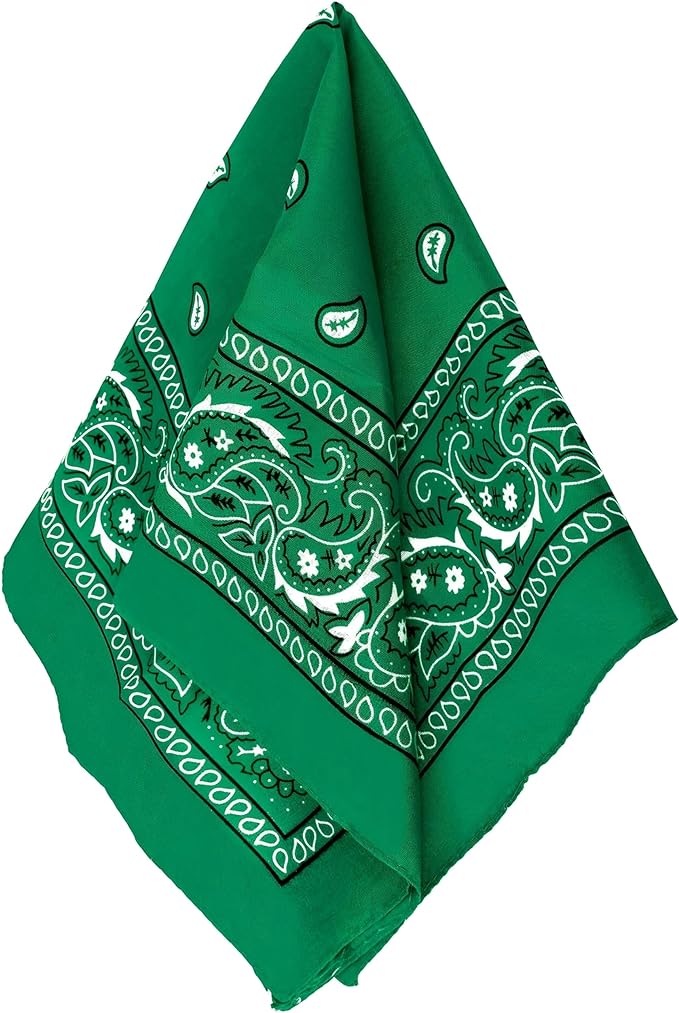 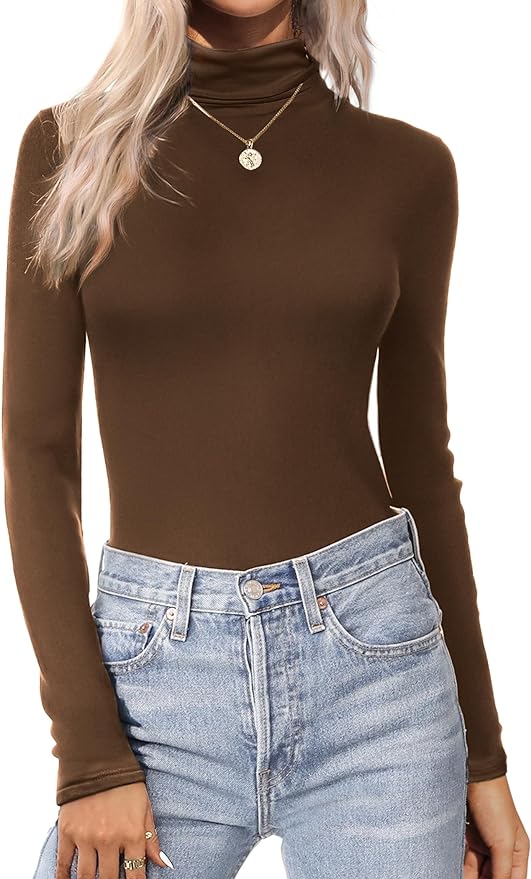 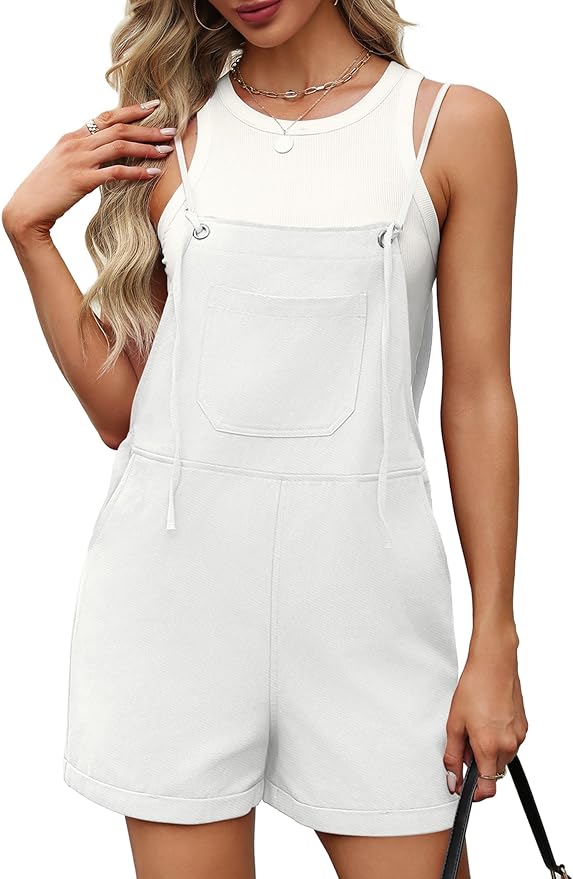 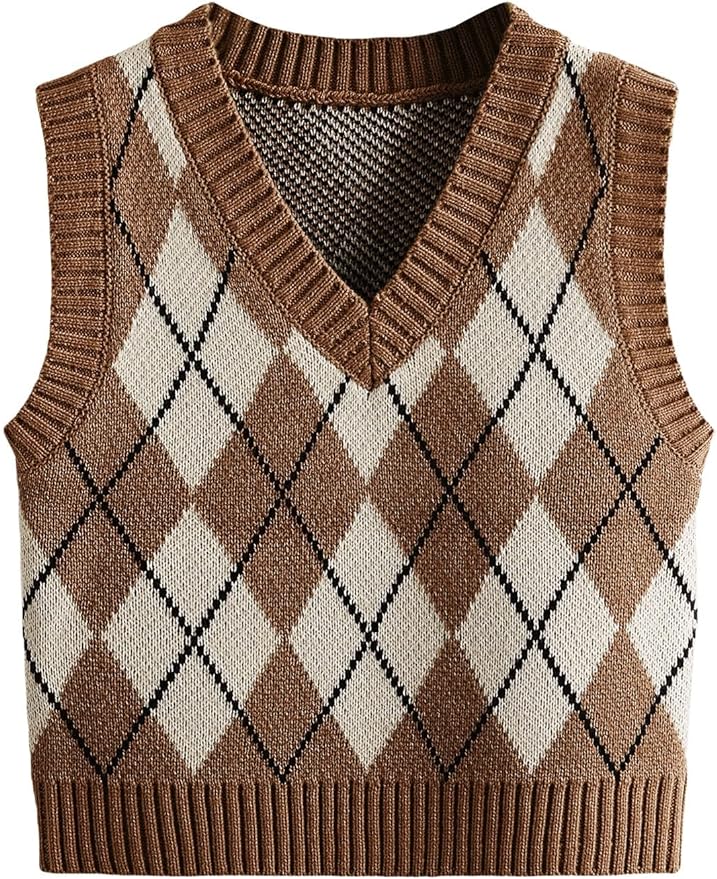 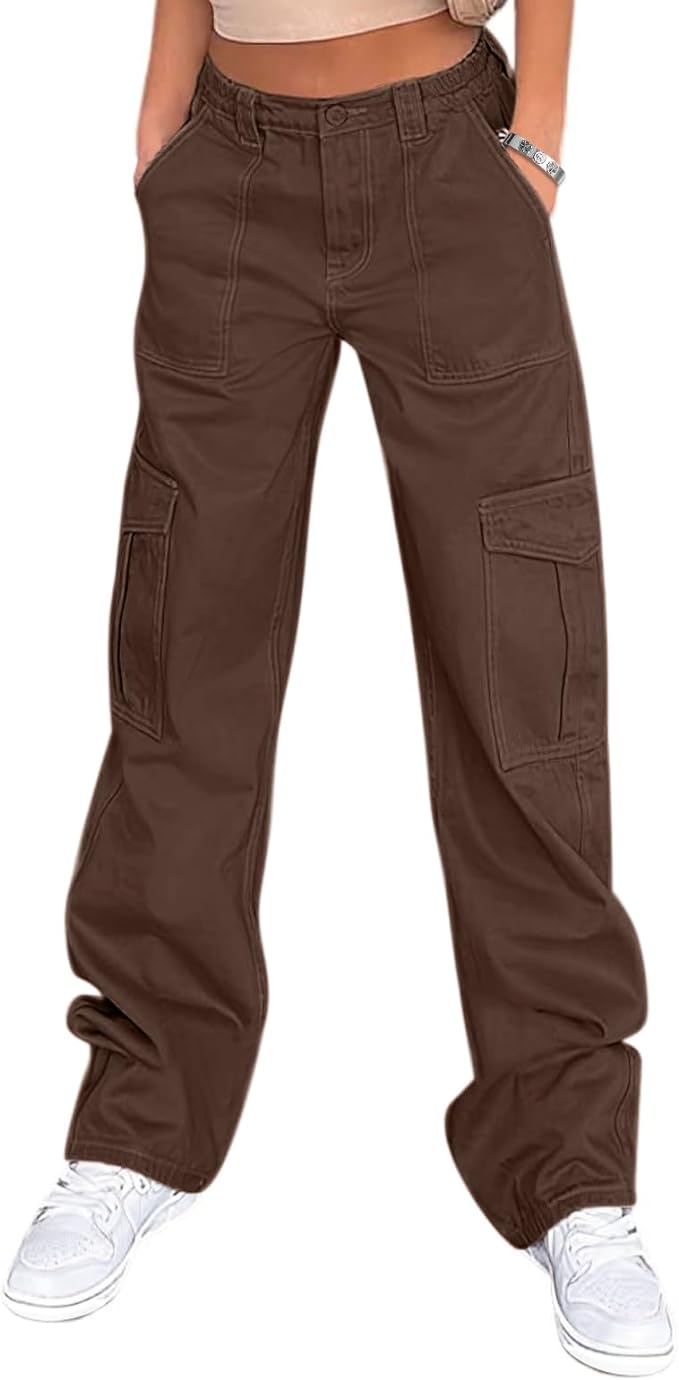 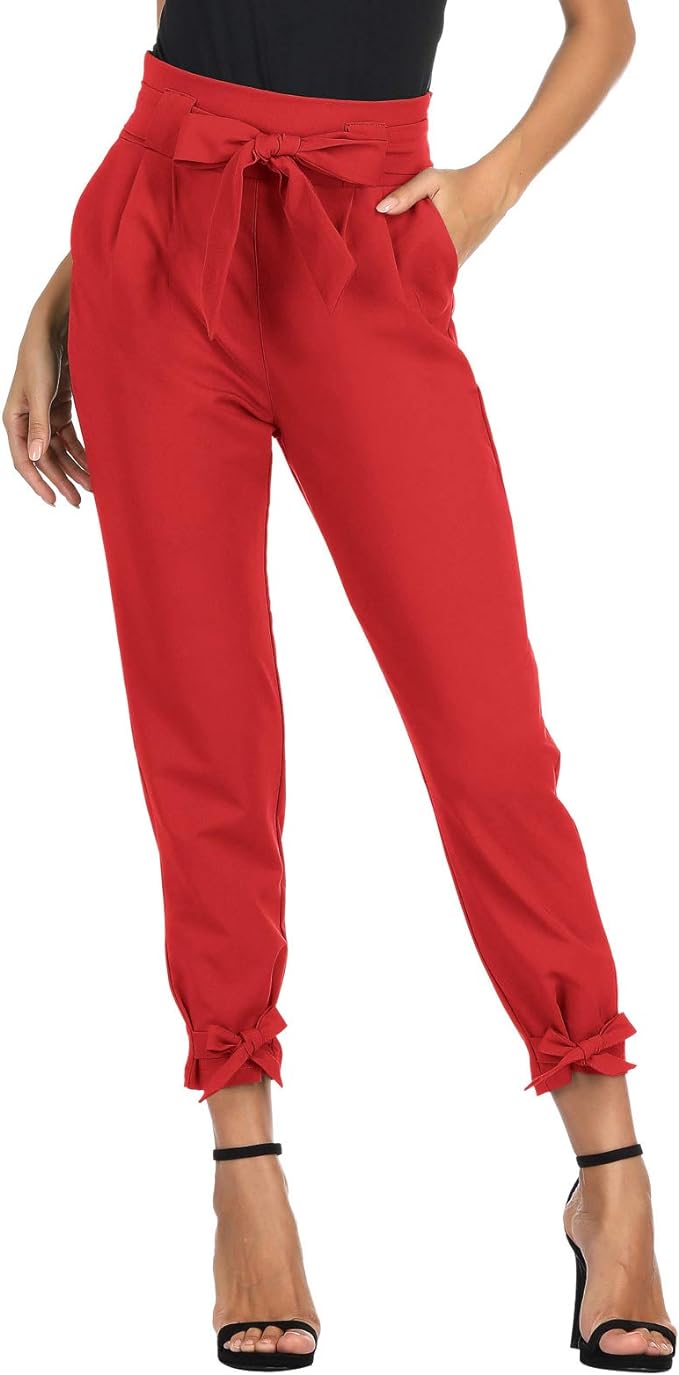 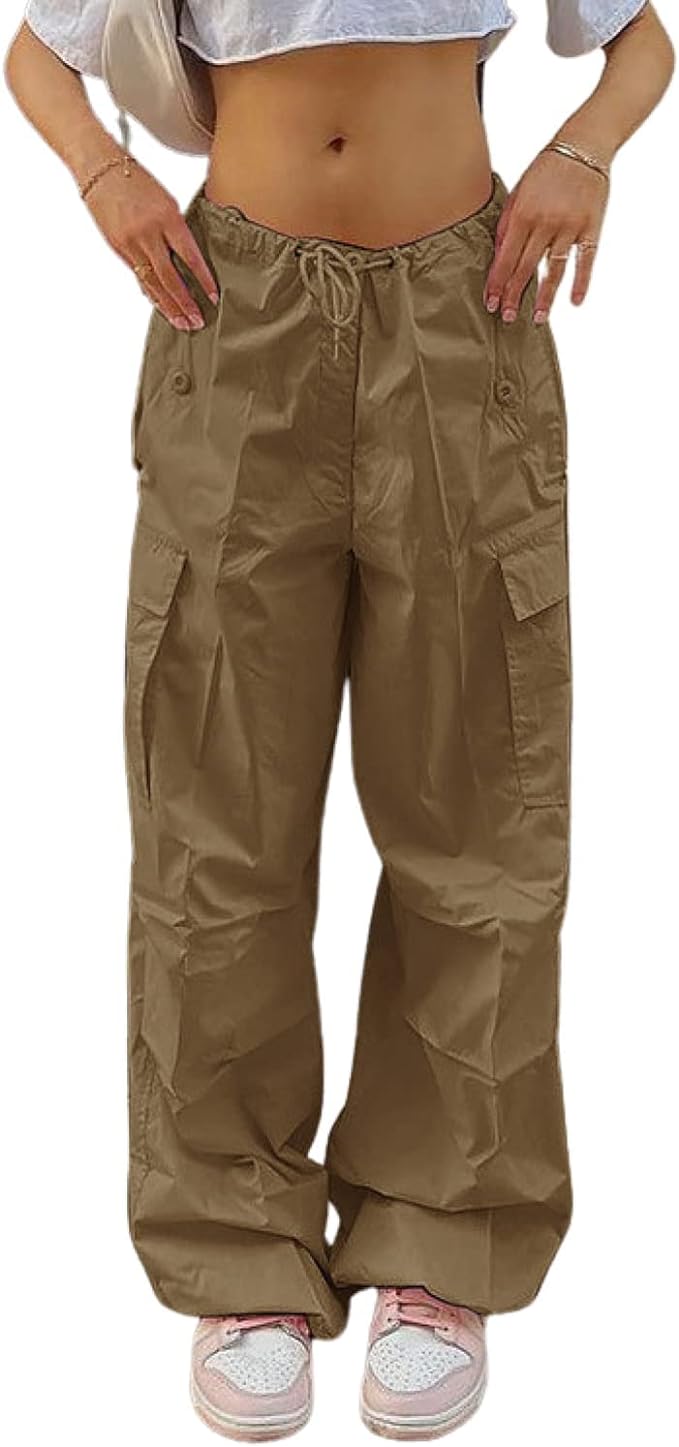 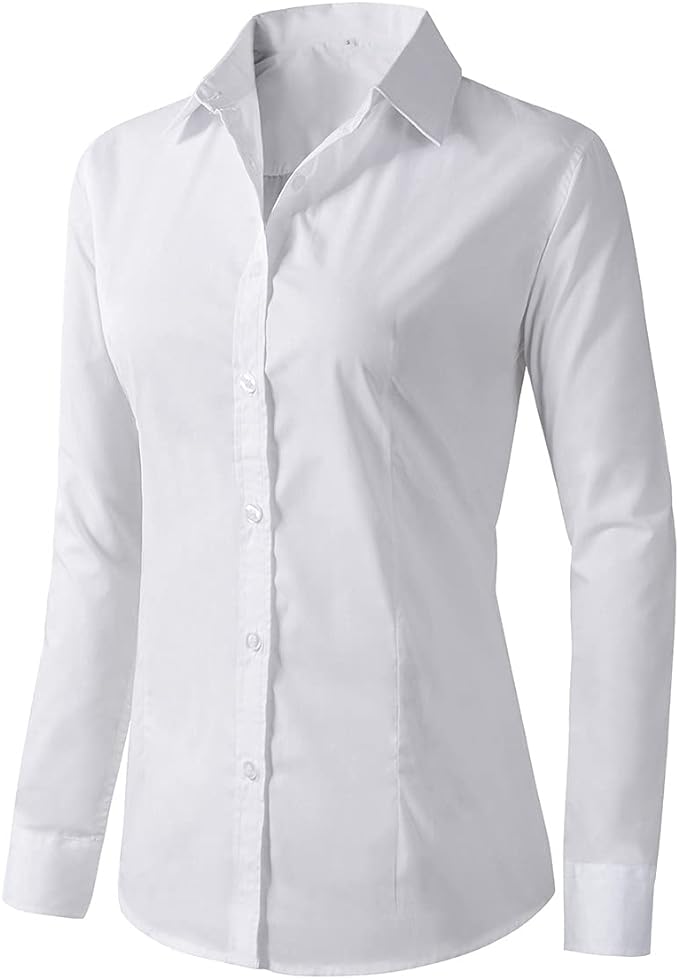 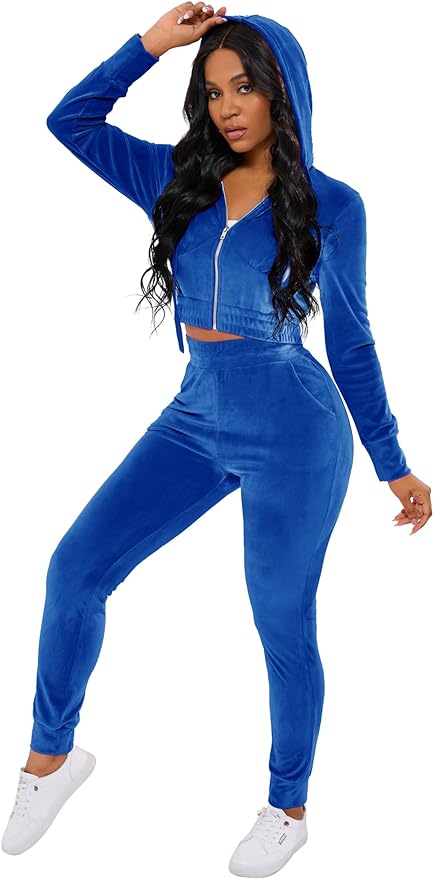 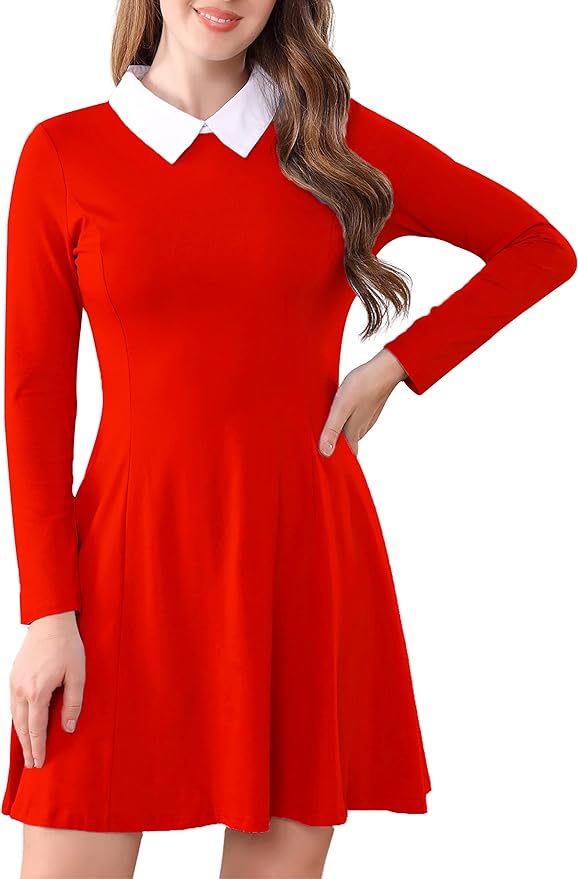 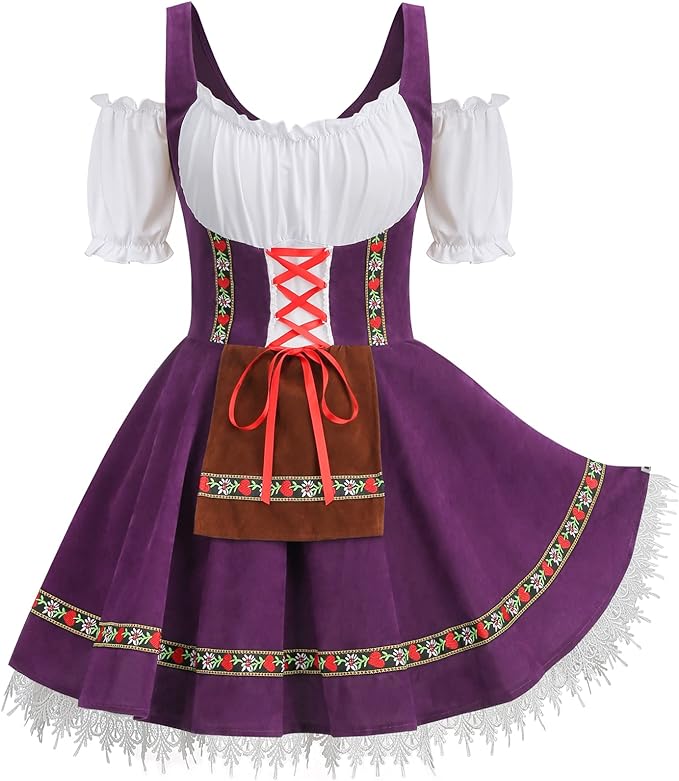 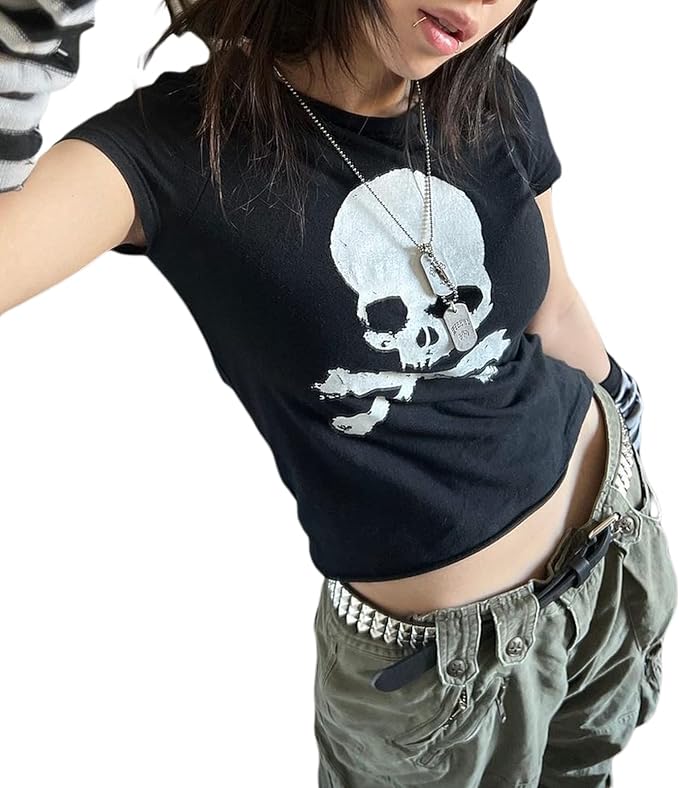 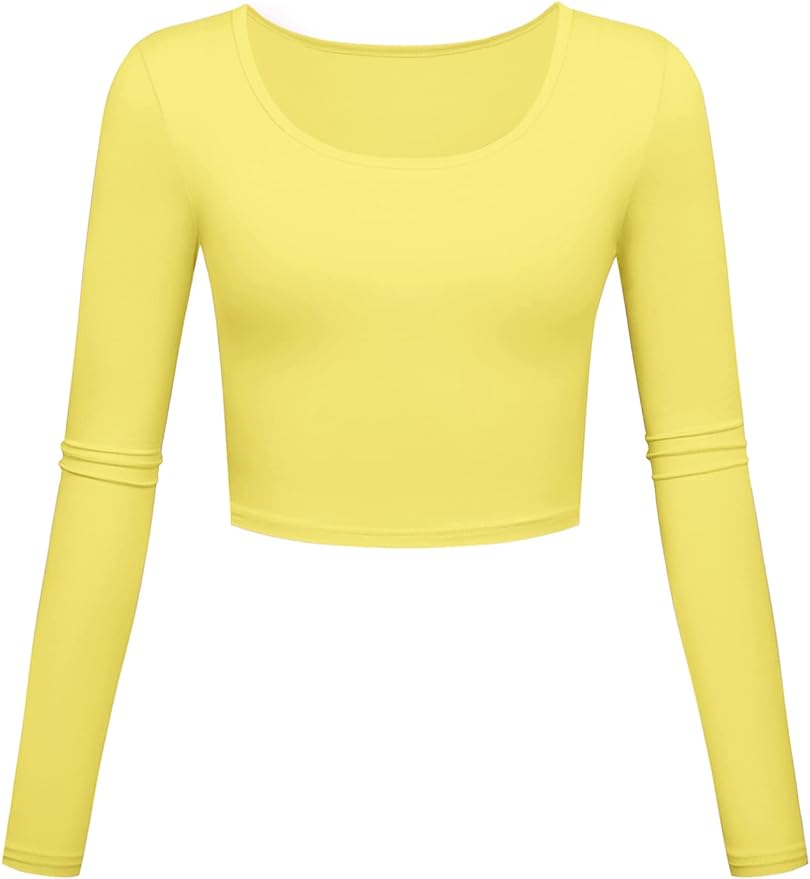 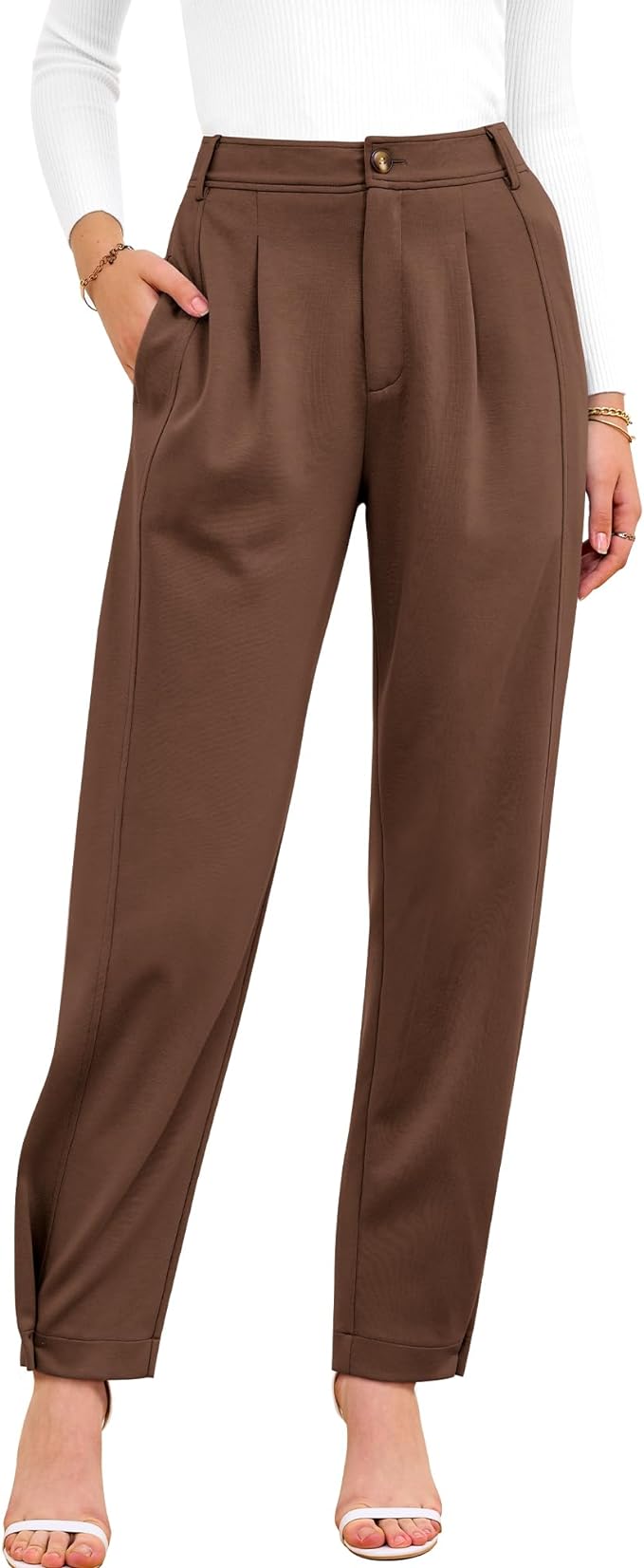 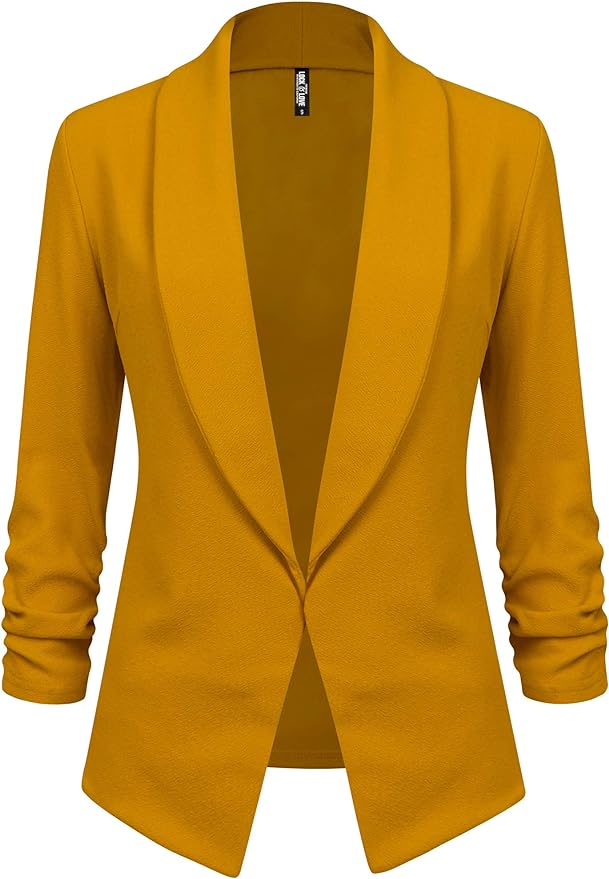 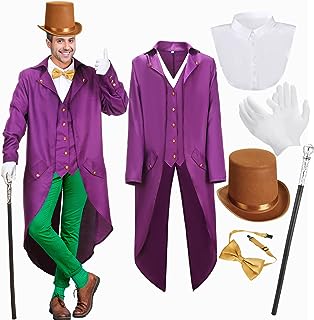 Class: Hip-Hop 6Piece Title: Hunger GamesLook Description: Hunger games. Green cargo pant base, earth tone thin layer on top (no weapons please), thin jacket over top, black or dark shoes. Purchase these pants:Cargo PantsColor Family: black, green, burnt orange, red, grey, maroonPictures for example: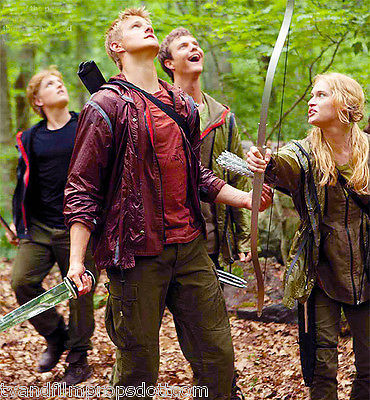 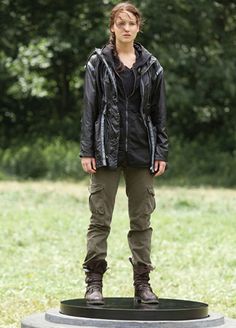 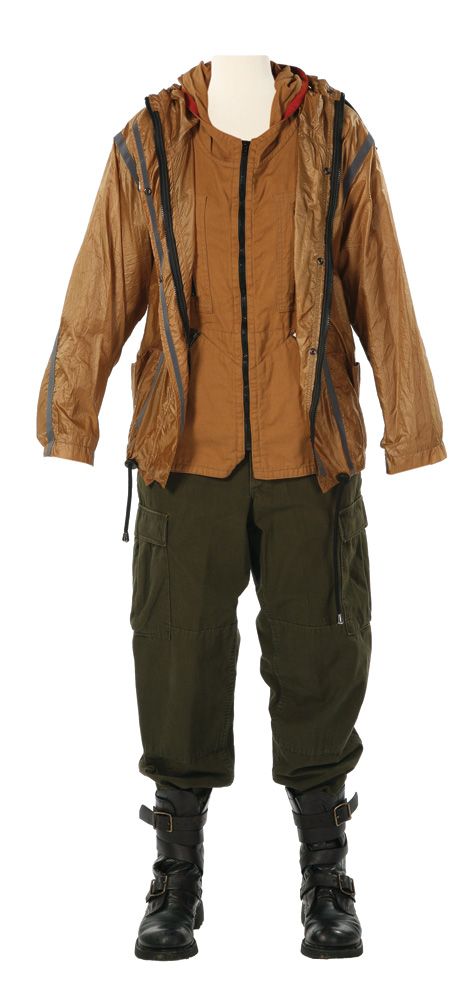 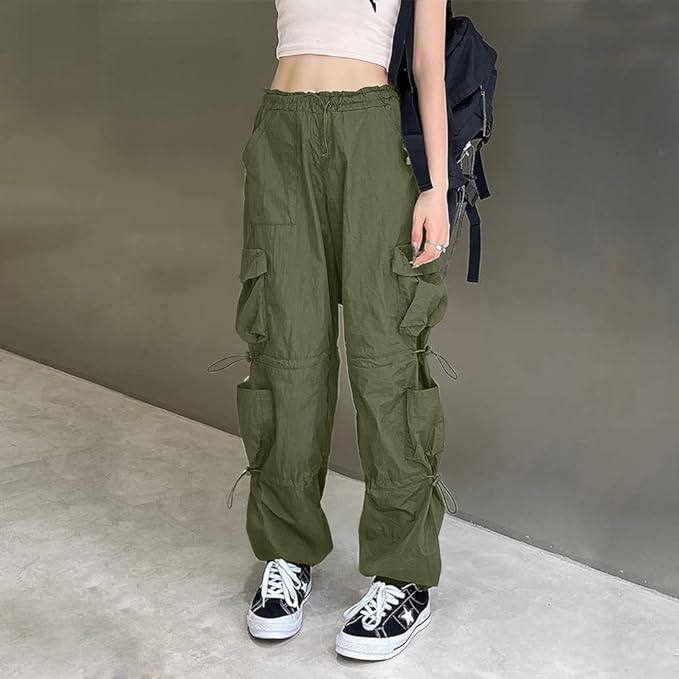 MISS EMMA CLASSESClass: Jazz 6Piece Title: No ProblemsLook Description: 70s inspired orange separates (tops, jackets, pants, jumpsuits, etc.)*Feel free to accessorize! (add a belt, scarf, extra layer, etc.)Color Family: Bold, fiery orangesPictures for example: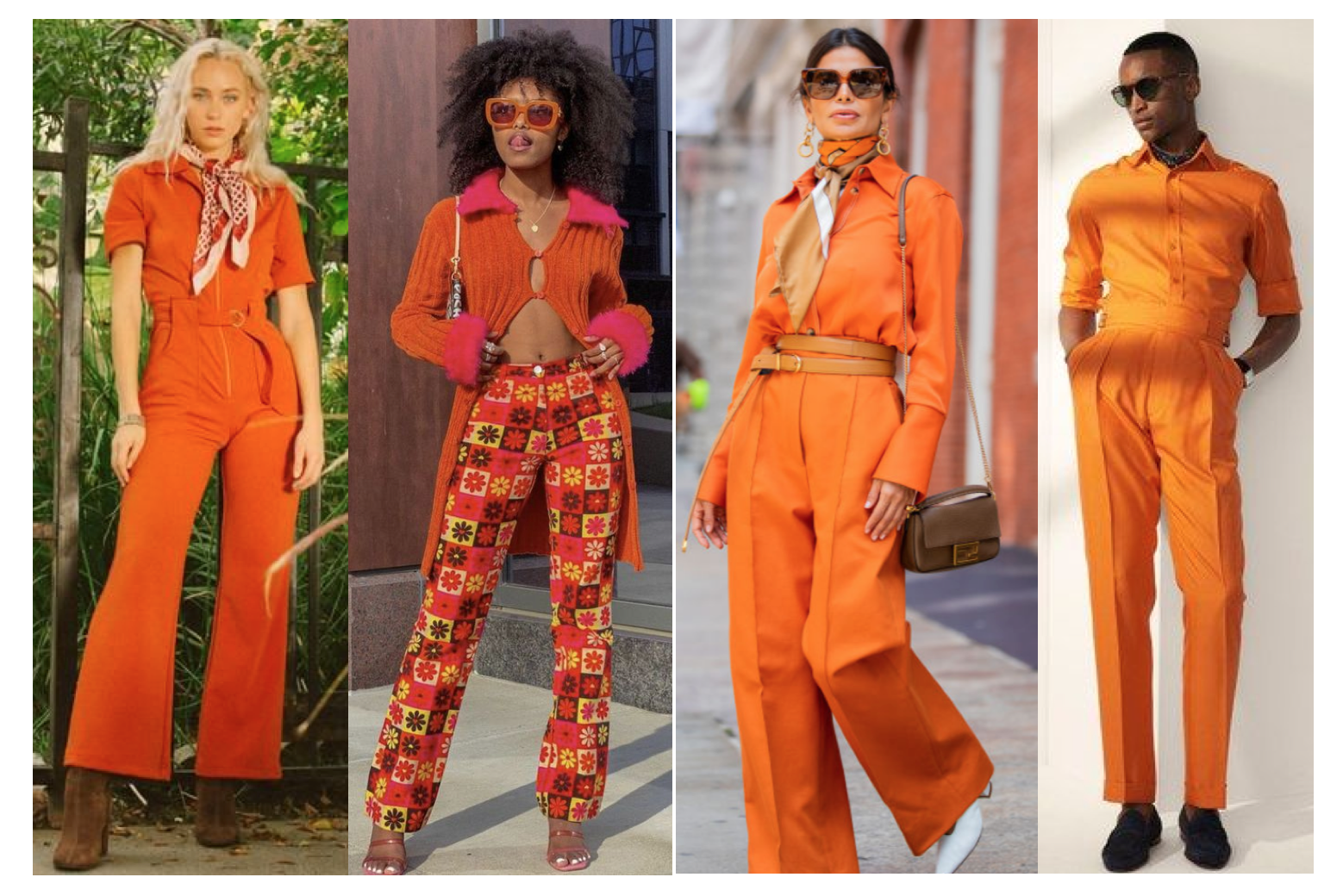 Class: Jazz 4Piece Title: Hey ThereLook Description: Short, above the knee dresses (can find at Lulus.com, Target, Amazon, ASOS, etc.)Color Family: Red (stick to a true red, so no burgundy, coral, etc.)Pictures for example: 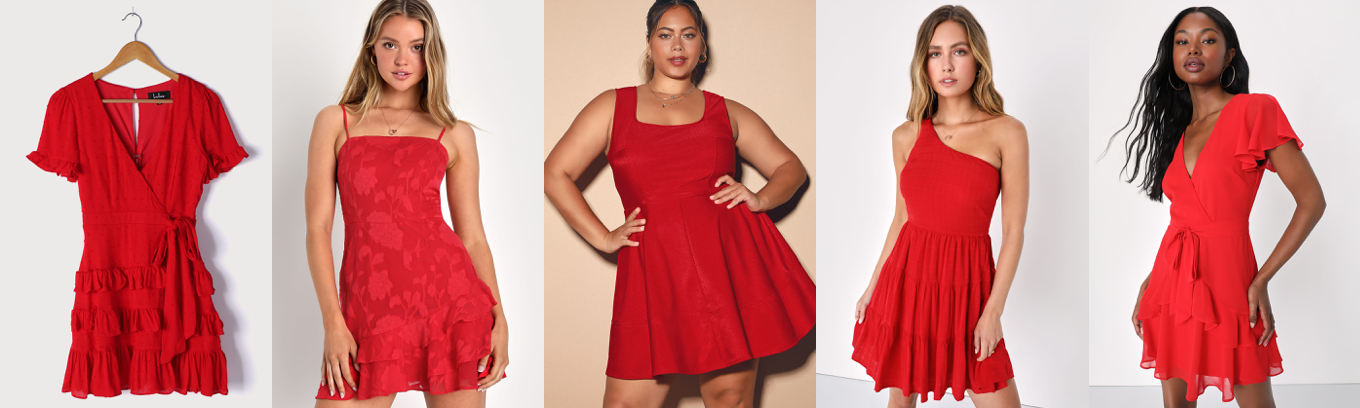 MISS JORDAN CLASSESClass: Lyrical 2Piece Title:Look Description: Purple dresses/skirts and crop topsColor Family: Purple (lilac, regal or mauve purple colors) no patterns please, keep attire to be more casual like MISS JULIKA CLASSESClass: Hip-Hop 2Piece Title: Be MeLook Description: Top: Black and White Baseball Jersey (Make sure black tank or black leotard under jersey)Bottoms: Khaki PantsShoes: Black and WhitePictures for example: https://a.co/d/1TgDeJc -  click on link to purchase baseball jersey 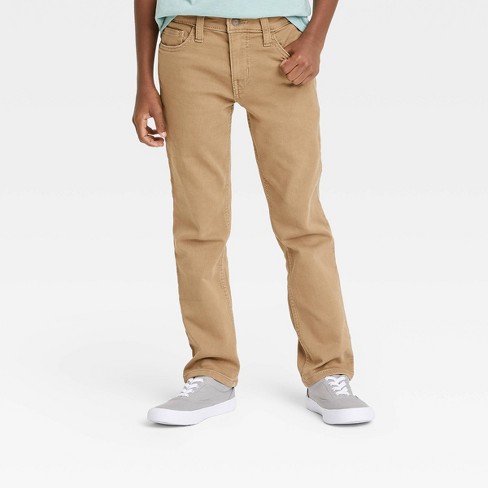 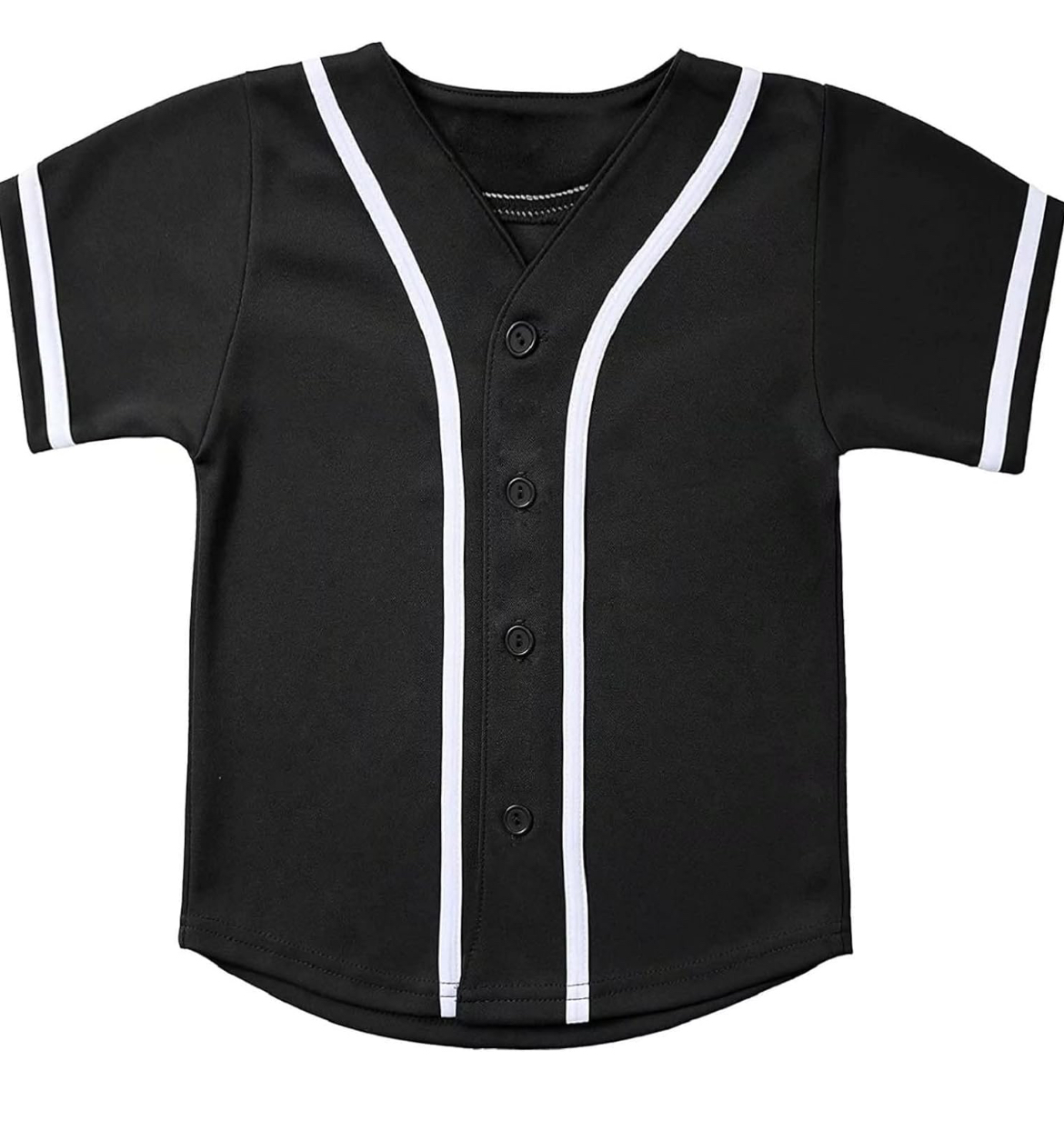 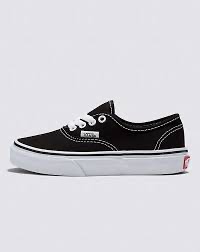 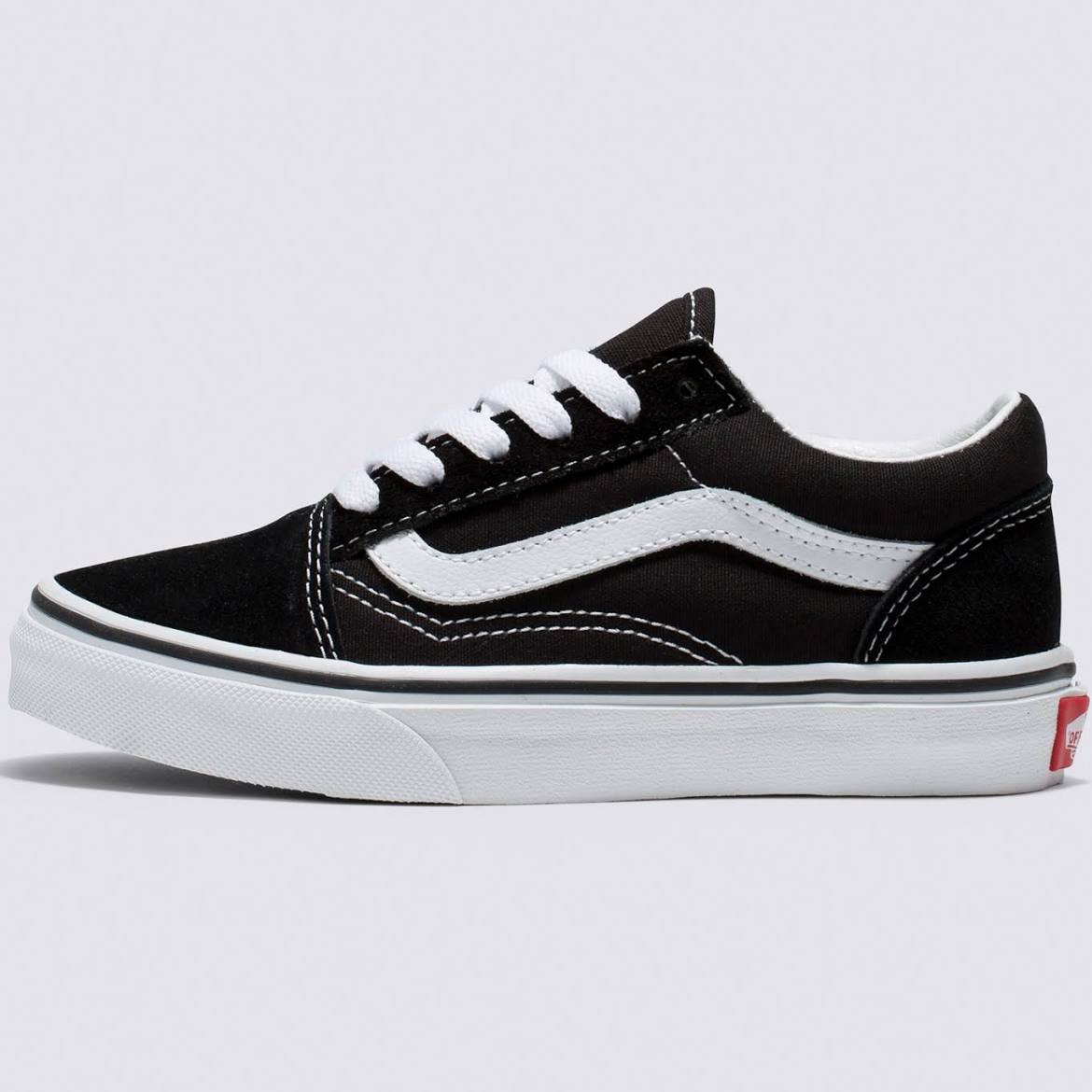 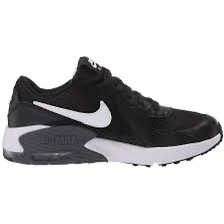 MISS KRISTA CLASSESClass: Contemporary 5Piece Title: Beautiful MessLook Description: Black cami leo and this skirt in assigned color: SkirtOlivia- blue1, Lily- deep purple1, Naomi-lake green, Kylee-pink1, Adelae-purple1, Kendall-sage1, Alli-forest green, Eva-navy blue1, Cara-burgandy, Katie-royal blue, Somee- caramel, Kelli-pink1, Jimmy- burgundy pants from Riders and black shirt, Emma-mint green, Charlie-red1, CyMone-army greenClass: Jazz 3Piece Title: ParadeLook Description: Black flared pants with halter top in one of the below colors. McKinley- pink, Kate-yellow, Lila-orange, Lily-light red, Morgan-pink, Ava-purple, Lexie- light red, Makayla-light red, Amy-purple, Billie-orange, Wanda-pink, Daphne- YellowColor Family: Sunset colors shown below and black 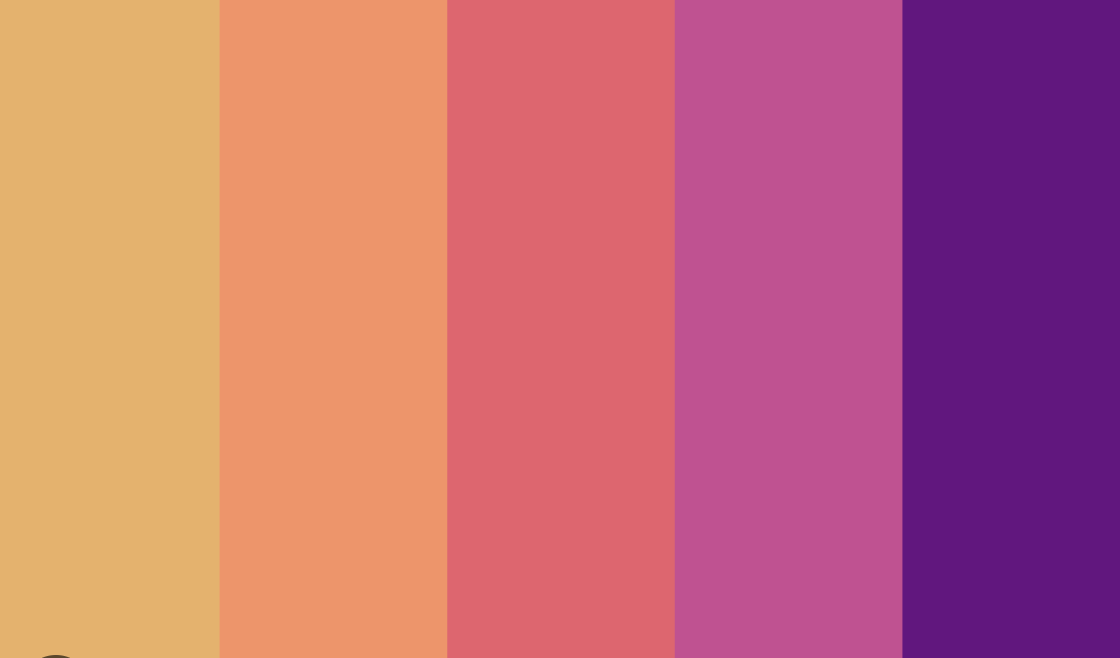 MISS NICOLE CLASSESClass: Contemporary 4Piece Title: HumanLook Description: All black vintage, gotchic - mix of black velvet and lace or sheer top and bottoms. 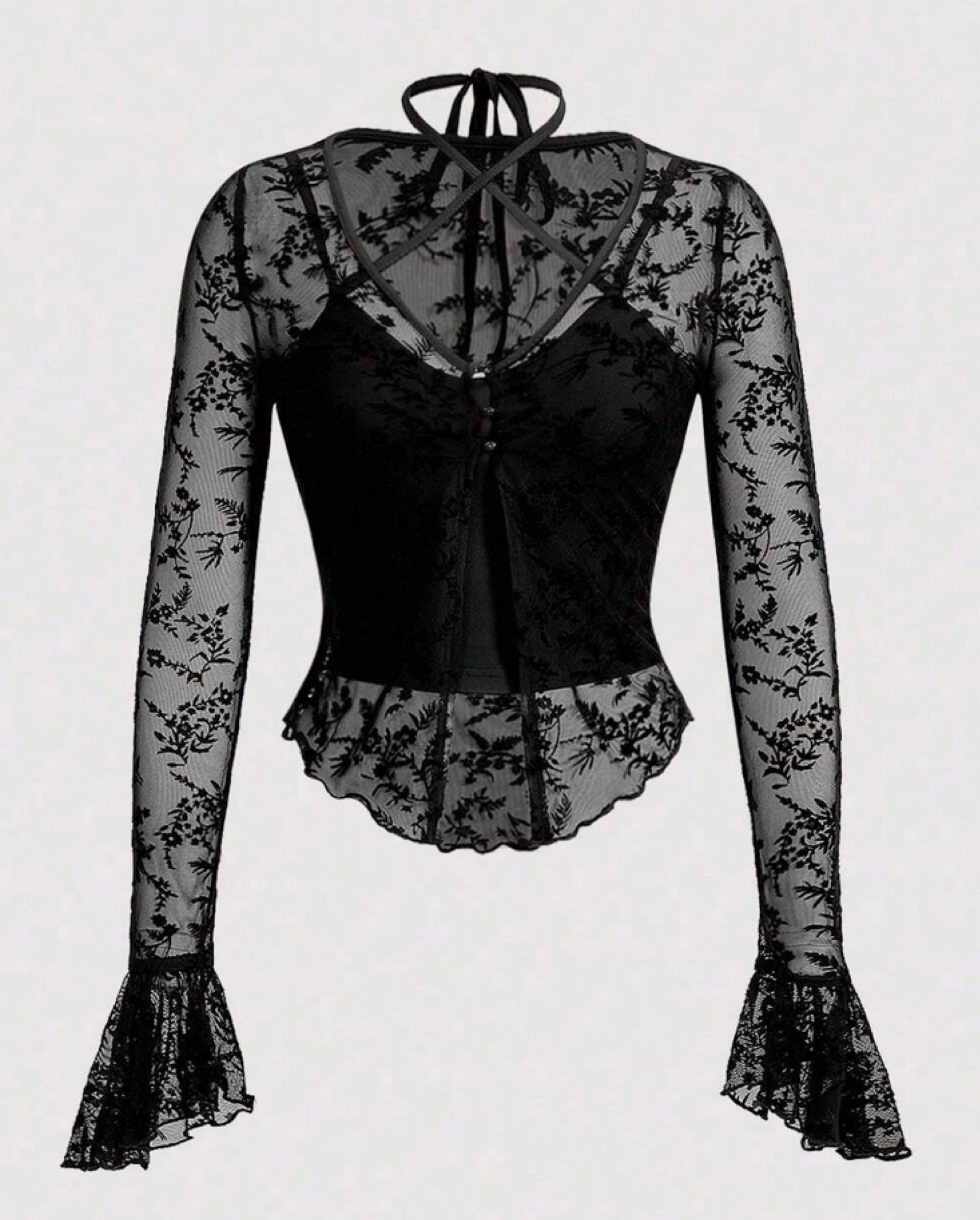 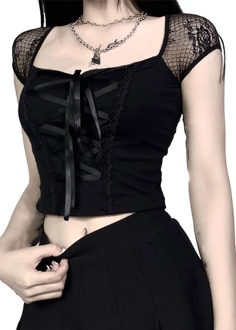 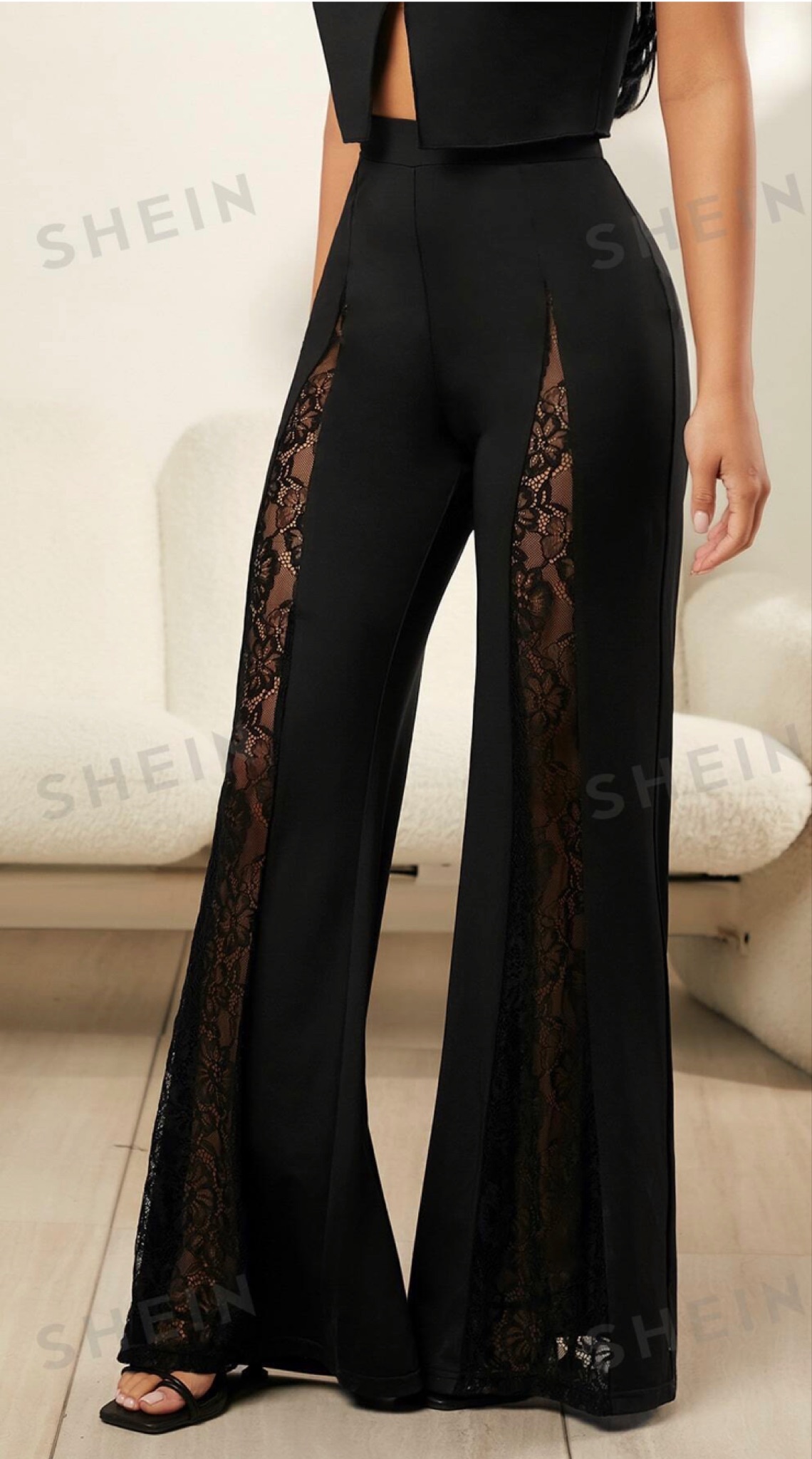 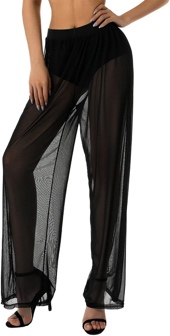 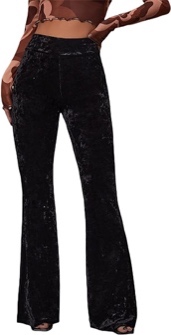 Class: Jazz 2Piece Title: Best of My LoveLook Description: These shorts in pinkhttps://www.dancewearsolutions.com/bottoms/shorts/mt3228.aspxCute long sleeve black leotard (can include lace, sheer, embellishments, etc) Pictures for example: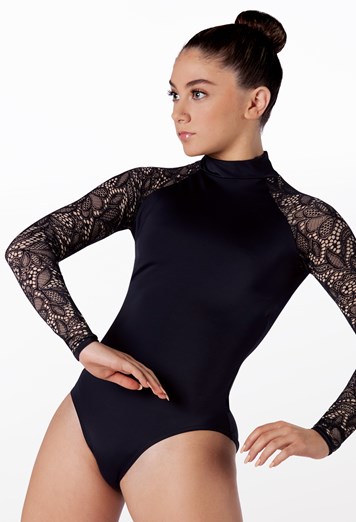 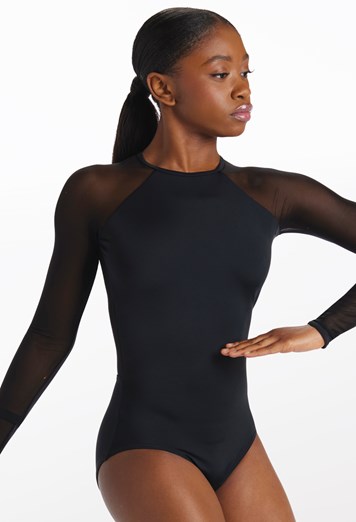 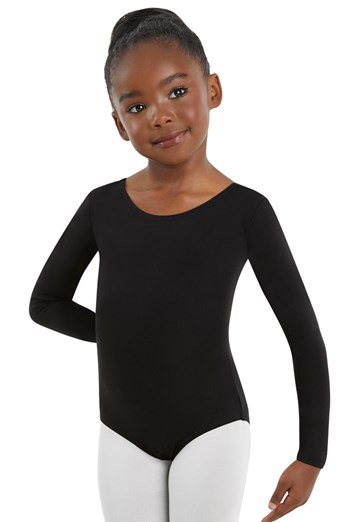 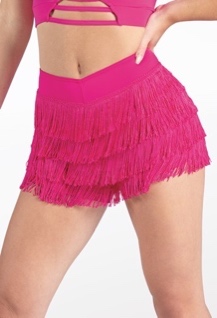 MISS AMANDA CLASSESClass: Contemporary 3Piece Title: Song in my HeadLook Description: Above the knee blue sundress. Any sleeve type, try for solid colorColor Family: Blue, any shade but try to stay away from teal and turquoise  Pictures for example: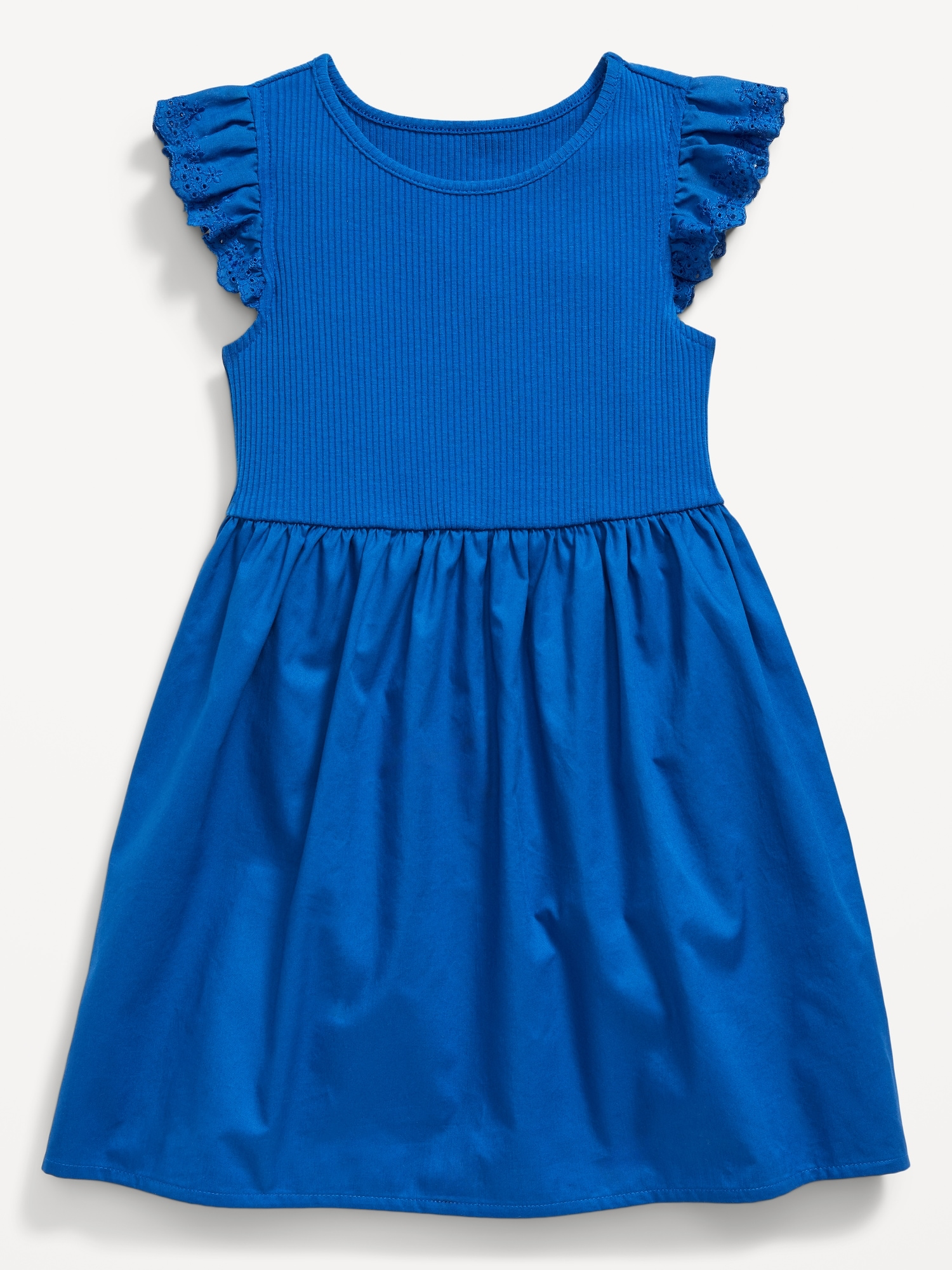 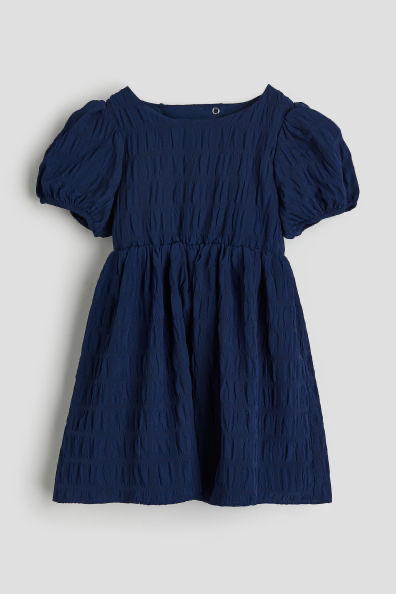 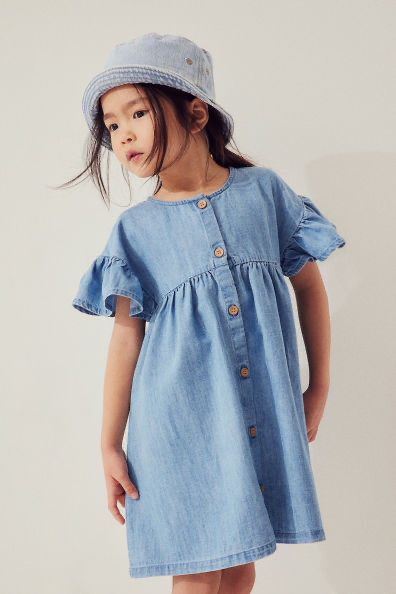 Class: Contemporary 6Piece Title: I Want to Break FreeLook Description: Business casual attire, think slacks, button up shirt, vest, blouse Color Family: Neutral colors (gray, navy, beige, white, black, brown)Class: Jazz 5Piece Title: Hold on MeLook Description: Black leggings (plain), and red crop top, any sleeve type. For the top try and find something with sparkles, rhinestones, or sequins. Gold hoop earrings (the ones we use for Company)Color Family: Red, any shade but try to stay away from maroon and burgundy Pictures for example: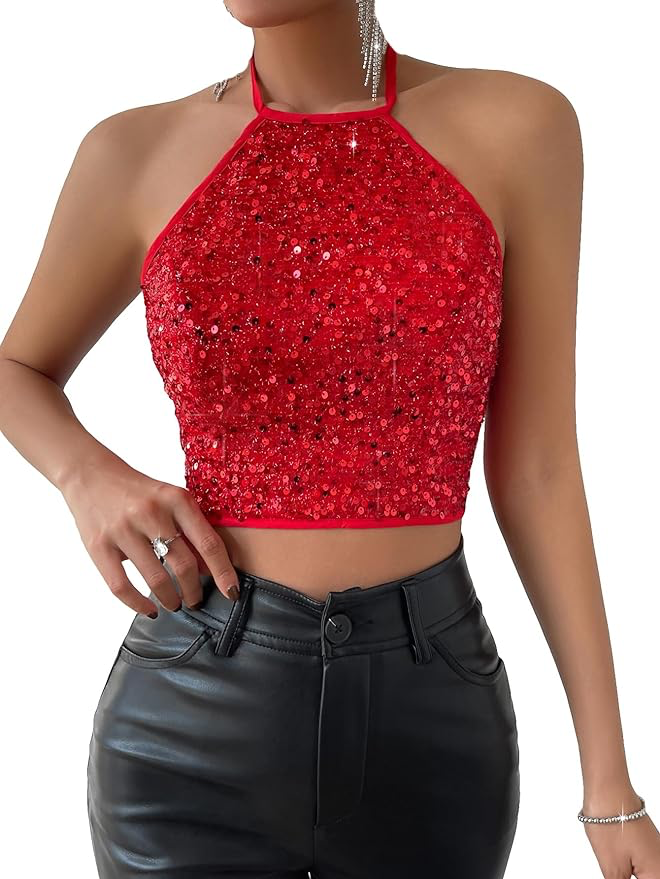 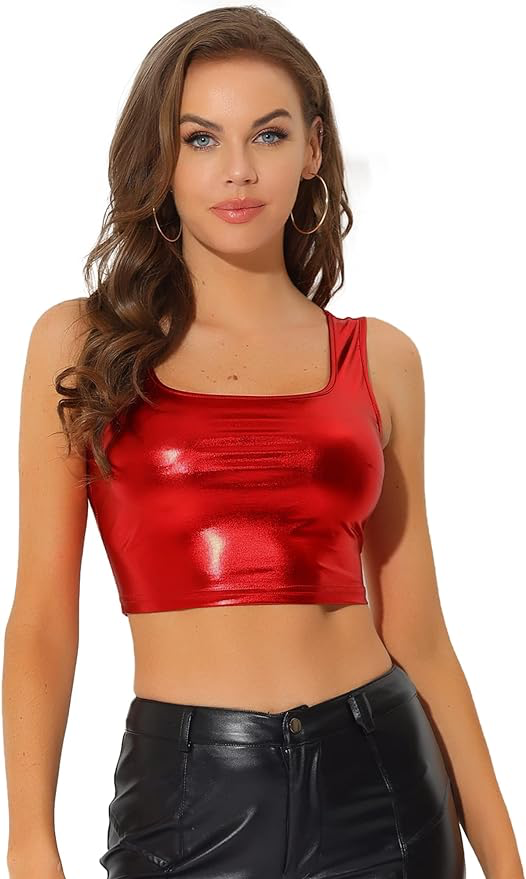 